Temat: Odzyskanie niepodległości przez Polskę w 1918 roku.Odrodzenie państwa polskiego po I wojnie światowej. 
Uczeń: omawia formowanie się centralnego ośrodka władzy państwowej – od październikowej deklaracji Rady Regencyjnej do „Małej Konstytucji”.Przepisz zapamiętaj do zeszytu i odpowiedz na 2 pytanie: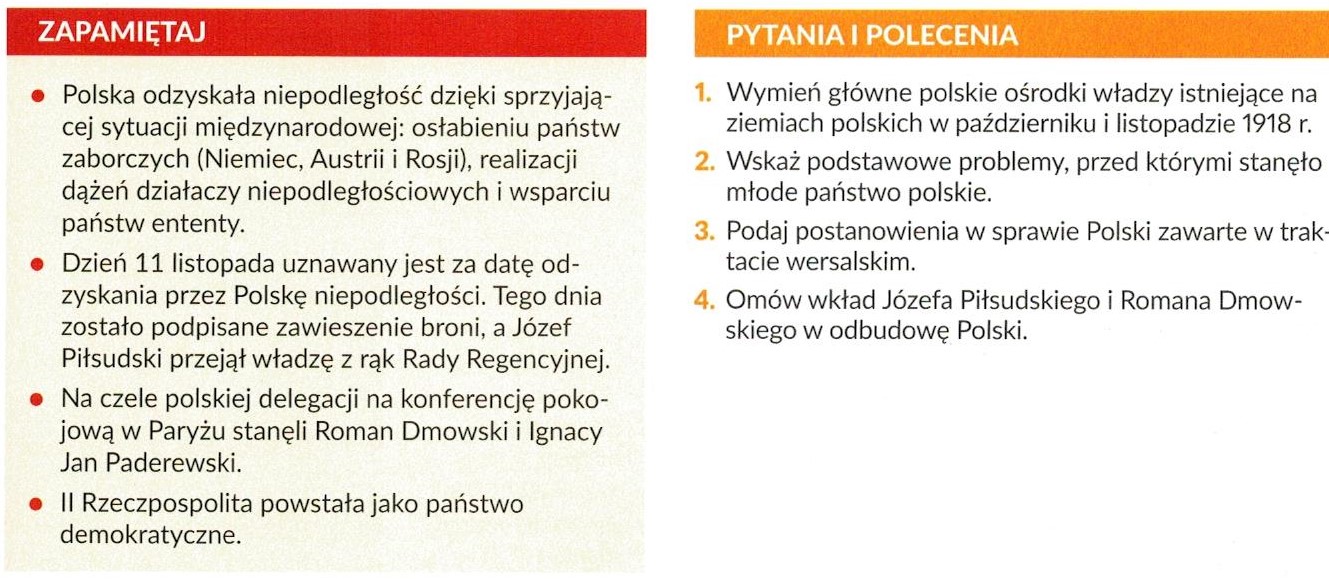 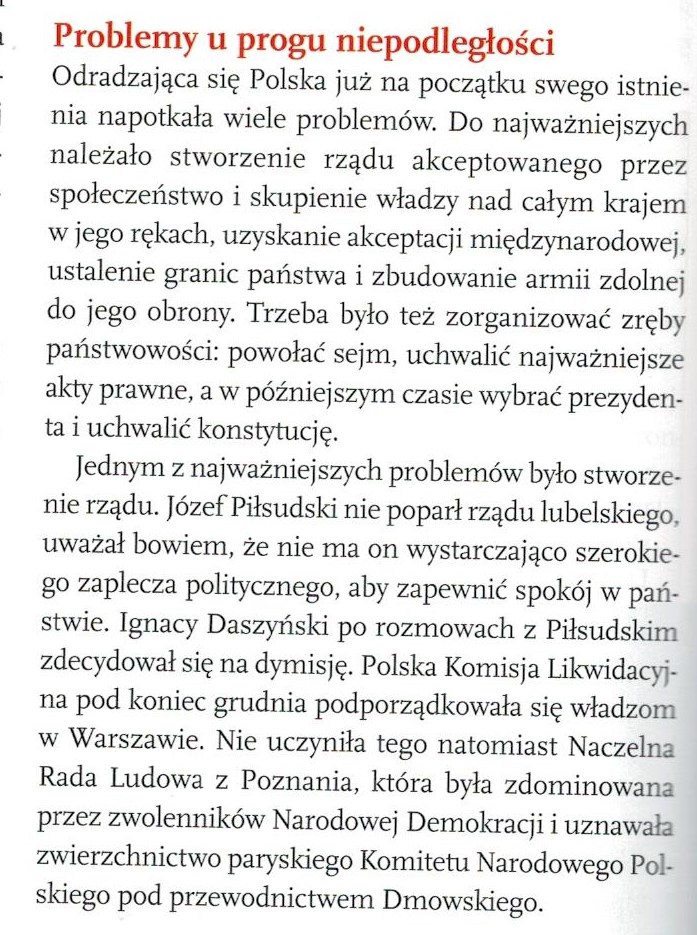 